Kanievskyi AndriiGeneral details:Certificates:Experience:Position applied for: Ordinary SeamanDate of birth: 12.07.1982 (age: 35)Citizenship: UkraineResidence permit in Ukraine: YesCountry of residence: UkraineCity of residence: OdessaPermanent address: ul. Breusa 26/2 kv.137Contact Tel. No: +38 (098) 937-45-70E-Mail: romata.estorsky@gmail.comU.S. visa: NoE.U. visa: NoUkrainian biometric international passport: Not specifiedDate available from: 09.09.2015English knowledge: ModerateMinimum salary: 500 $ per month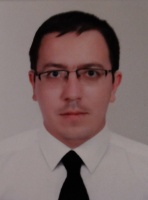 DocumentNumberPlace of issueDate of expiryCivil passportKK082129UKRAINE00.00.0000Seamanâs passport00063/2012/24UKRAINE00.00.0000Tourist passport3060/2011UKRAINE15.12.2016TypeNumberPlace of issueDate of expiryBasic Safety Training and Instructions3060/2011UKRAINE15.12.2016Tanker Familiarization0611/2011UKRAINE22.12.2016PositionFrom / ToVessel nameVessel typeDWTMEBHPFlagShipownerCrewingYouth Staff17.10.2011-16.12.2011KentavrTug Boat27000MAN800UKRAINESE Odessa Sea Commercial Port&mdash;